Tema 1 - O espírito e a acção da Geração de 70

1.1. Contextualização histórico-cultural da geração de 70

1.2. O conceito de geração

1.3. A Questão Coimbrã: factos e textos

1.4. As Conferências do Casino: incidentes e prelecçõesO Tema 1 pretende explicitar a relevância que a inserção histórico-cultural da Geração 70 na sociedade portuguesa representou.Para que o traçado deste enquadramento fique claro, importa evidenciar os principais contornos que caracterizavam a realidade em Portugal na segunda metade do século XIX, definir de forma precisa o que se entende pelo conceito de geração, assim como, descrever selectivamente facetas expressivas do espírito que norteou a decisiva acção protagonizada pelos principais membros do grupo de 70.Fórum de Dúvidas 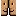 Roteiro Programático e Bibliográfico do Tema 1 Documento PDF 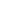 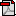 Fórum dos Estudantes 